EQUAL OPPORTUNITIES MONITORING FORM
(Completion of this form is voluntary and the contents will remain anonymous) 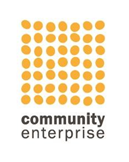 Community Enterprise is committed to equal opportunities in employment, regardless of: age, disability, gender reassignment, marriage & civil partnership, pregnancy & maternity, race (including colour, nationality ethnic or national origins and citizenship), religion/belief, sex and sexual orientation.If you wish to assist us in achieving a diverse workforce, and advertising our vacancies appropriately, please complete the following questionnaire.If you do not wish to complete the form, this will have no bearing on any selection decisions.All information will be treated in the strictest confidence, processed anonymously and separately from any application form you submit. The information will not be provided to or shared with the shortlisting or interview panel.Gender:	Female		Male 		Trans GenderDisability:      Do you consider yourself to have a disability/special needs?   Yes 	  No	Ethnic Origin:  Please choose ONE section from A to E, then tick the appropriate box to indicate your cultural background.A  White	B  Mixed		C  Asian or Asian		D  Black or Black 					    Scottish/British	                  Scottish/BritishEnglish	Any mixed		Indian			Caribbean	Scottish	    background  		Pakistani			AfricanWelsh				Bangladeshi			Other blackIrish					Chinese Polish				Other AsianGypsy TravellerOther whiteE  Other ethnic group					Arab, Arab Scottish/British            Any other ethnic group (please state) _________________	Prefer not to sayReligion: 	I would describe my religious background/belief as:  __________________________None			Prefer not to saySexual Orientation:Bi-sexual	Gay/Lesbian	Heterosexual/Straight	Prefer not to sayAge:  Please indicate your age group.16  -  24	25 -  34     35 -  44        45 -  54      55 – 64       65 & overWhere did you see this post advertised? Good Moves     S1jobs.com	Senscot Bulletin   Word of mouth 	  Other         If other please state:  __________________________